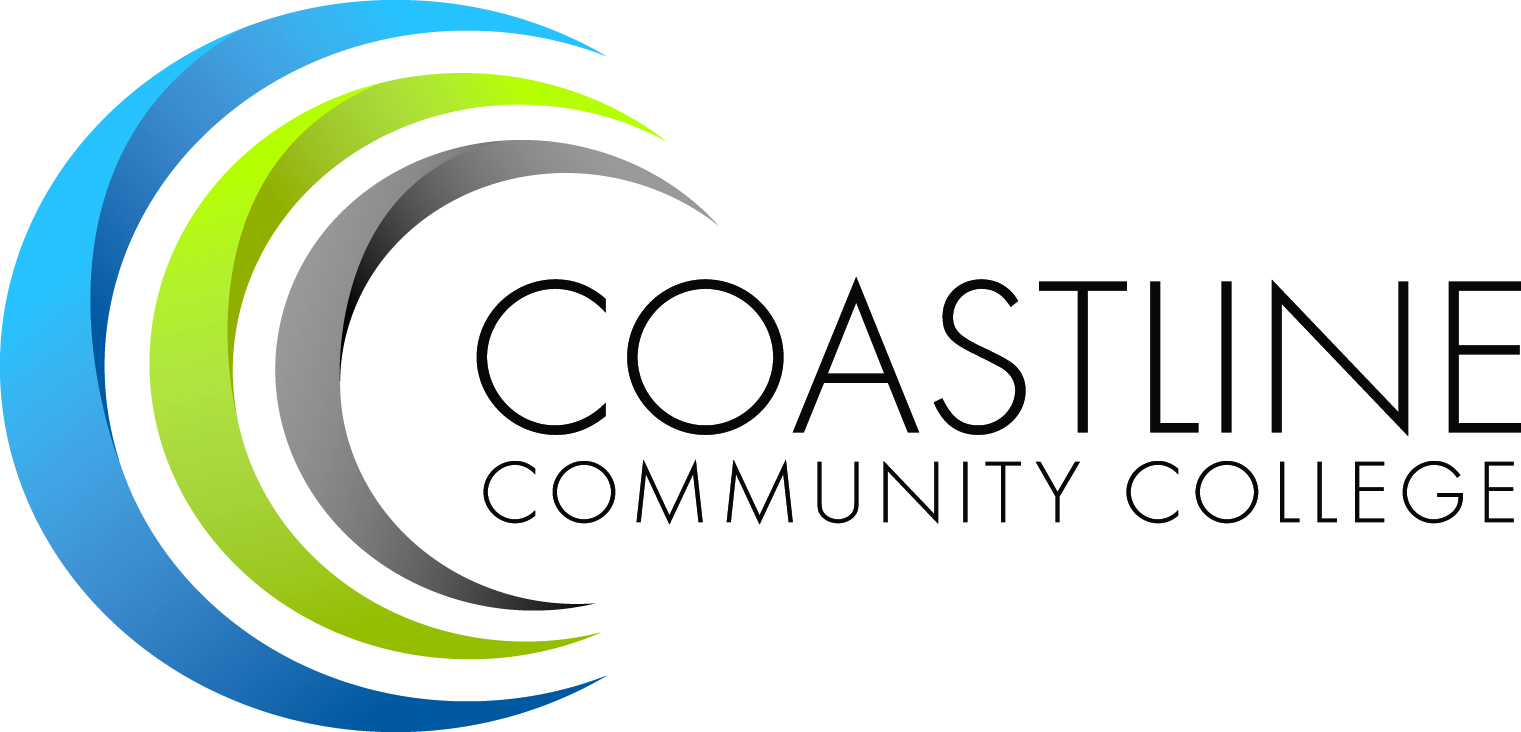 2010-2011 Planning ScheduleOctober 21, 2010 – Kick Off MeetingDecember 1 - 3, 2010  – 3 daysStrategy Session #1 – Core Team & Steering CommitteeCollege-wide Forum #1 – Wednesday, Dec 1, 2010 (TBD)Interviews & Visitations – Learning Centers, ISD, Contract Education, Distance Learning & Department Chair SessionsStrategy Sessions – External Stakeholders & StudentsFebruary 4, 2011Strategy Session #2 – All College Workshop at Le-Jao CenterMarch 16 - 17, 2011  – 2 daysStrategy Session #3 – Core Team & Steering CommitteeCollege-wide Forum #2 – Wednesday, March 16, 2010 (TBD)Week of April 11, 2011Draft Education Master Plan report ready for reviewAvailable for feedback from the Coastline CollegeWeek of May 2, 2011Education Master Plan report finalized**Days and times will also be available on the Educational Master Plan Website**http://www.coastline.edu/masterplan